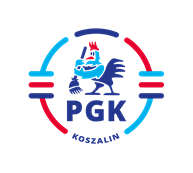 Koszalin, dnia 13.02.2024 r.Nr ogłoszenia :  2024/BZP 00090254/01Nr referencyjny:   05/AP/2024Identyfikator postępowania: ocds-148610-50d695b2-c3f8-11ee-bbfa-e29e26ebc6e1INFORMACJA Z OTWARCIA OFERT  wymagana   art. 222 ust. 5 Ustawy z dnia 11 września 2019 r. Prawo zamówień publicznych (  t.j. Dz.U. z 2023 r. poz. 1605 z późn. zm.), w postępowaniu  pn: „Wywóz odcieków przemysłowych z Regionalnego Zakładu Odzysku Odpadów w Sianowie przy ul. Łubuszan 80 do punktu stacji zlewnej Oczyszczalni Ścieków w Jamnie w ilości do 26000 m3 w 2024 roku  (w podziale na dwa zadania) ” :Zadanie A – Wywozu odcieków przemysłowych z RZOO w Sianowie przy ul. Łubuszan 80 do punktu stacji zlewnej Oczyszczalni Ścieków w Jamnie w ilości do 13000 m3 w  2024 roku”- termin realizacji od dnia zawarcia umowy do dnia 30.06.2024r.Zadanie B – Wywozu odcieków przemysłowych z RZOO w Sianowie przy ul. Łubuszan 80 do punktu stacji zlewnej Oczyszczalni Ścieków w Jamnie w ilości do 13000 m3  w 2024 roku - termin realizacji 
od dnia 01.07.2024r. do dnia 31.12.2024r.Zamawiający informuje, że nie złożono żadnej oferty. 